Стоимость услуг управляющей компании в расчете на единицу измерения (м2) при тарифе"содержание и текущий ремонт" 12,50 руб.№п/п1234567891011121314Наименование услугиЗамена разбитых стекол окон и дверей в помещениях общего пользованияРегулировка, промывка, испытание систем отопления, проверкасостояния продухов в цоколях зданий, ремонт и утепление наружныхводоразборных кранов и колонок, ремонт и укрепление входных дверейПроведение технических осмотров и устранение незначительныхнеисправностей в общедомовой системе дымоудаленияТекущий ремонт (в объемах финансирования) общедомовых инженерныхсетей отопленияТекущий ремонт (в объемах финансирования) общедомовых инженерныхсетей ХВСТекущий ремонт (в объемах финансирования) общедомовых инженерныхсетей ГВСТекущий ремонт (в объемах финансирования) общедомовых инженерныхсетей электропитанияТекущий ремонт (в объемах финансирования) общедомовой системыканализацииРемонт просевшей отмосткиПодметание половМытье половОбметание паутины со стен и потолковВлажное подметание половВлажная протирка подоконниковСтоимостьуслуги на 1м2, руб0,320,920,520,980,880,880,880,880,340,210,830,560,310,32Уборка придомовой территории (в т.ч. подметание з/у в летний период,15 уборка мусора с газонов, очистка урн, уборка мусора на контейнерныхплощадках.)0,9816171819202122Сдвижка и подметание снега при отсутствии снегопадов , сдвижка иподметание снега при снегопаде .Восстановление поврежденных участков вентиляционных продухов (приналичие подвалов)Латочный ремонт поврежденных участков кровлиАварийное обслуживаниеДератизация и дезинсекцияУкрепление водосточных труб, колен и воронокВедение проектной, технической, исполнительной документации на общееимущество и иной документации на многоквартирный дом, ее хранение,внесение изменений и дополнений в указанную документацию в порядке,установленном законодательством Российской Федерации0,570,270,640,530,570,070,21Заключение договоров на выполнение работ по содержанию и ремонту23 многоквартирного дома с подрядными организациями, осуществлениеконтроля за качеством выполненных работ0,93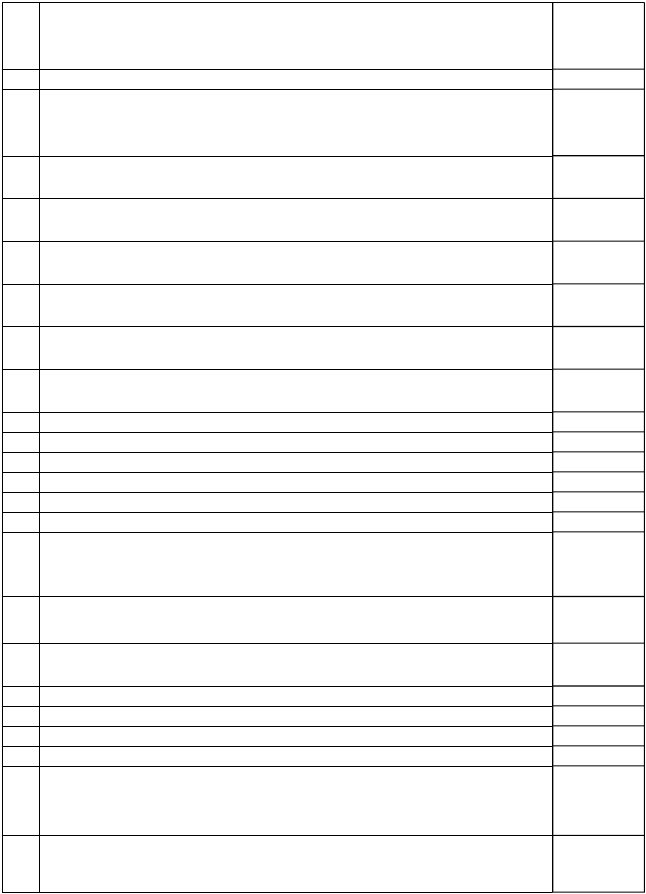 24Ведение интернет сайта, интернет портала, определенного органом местногоуправления, электронного паспорта мкд0,03Обеспечение организации начисления, сбора, распределения и перерасчета25 платежей Собственниками за содержание и ремонт помещения,коммунальные и прочие услуги0,0326Расчет размеров обязательных платежей, связанных с содержанием общегоимущества, для каждого Собственника0,0327 Осуществление контроля за качеством коммунальных услуг, ИПУ, ОДПУПредставление устных разъяснений Собственникам о порядке пользования34 жилыми помещениями и общим имуществом многоквартирного дома, порядкеначислений0,040,043536Выдача Собственникам справок и иных документов в пределах своихполномочийУслуги паспортного стола, ведение поквартирных карточек и выдача справокоб отсутствии прописанных лиц0,30,337 Установление фактов причинения вреда имуществу СобственникаСодержание и ремонт жилья38 Вывоз мусора39 Обслуживание лифтов40 Техническое освидетельствование лифтов (при наличии)Итого0,0512,50 руб.12,50 руб.